    Перечень запчастей для трактора Кировец А также продаем навесное оборудование для тракторов серии Кировец, спецтехники, погрузчиков: Ковши для погрузчика ПК-6-Т, ПЛК-6-ТОтвалы бульдозерные для УДМ-15Т, УДМ2, УДМТ, БК-ТНавесное оборудование ПК-4, БКУ, БКУТ ;     Зуб ковша ПК-6Ваши заявки принимаем по email: metobrabotka@yandex.ru  ;       info@prommetobrabotka.ruТел: 8(921)886-33-10 Бульдозерное оборудование  БКУ.00.00.000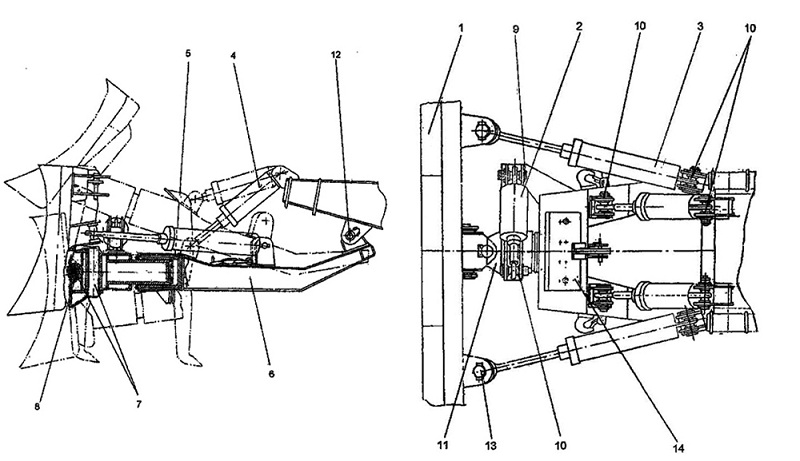 №НаименованиесерийныйномерЦена за шт.без НДСРПН1Вал6010.16.00.019 2 Вал700А.16.02.047 3Валик700А.16.02.031-14Втулка 700А.16.02.054 5 Муфта 700А.16.02.025-16 Муфта700А.16.02.024-17 Палец 700.00.16.016 8 Стакан 6010.16.00.021 9 Стакан 700А.16.10.02.057  КПП10Вал промежуточный700А.17.01.103-111Вал ведущий700.17.01.011-312Вал ведущий в сборе (с гидромуфтами)700А.17.01.010-213Гайка 700.17.01.021-114Коробка передач в сборе700А.17.00.00015Тяга в сборе(длинная) 700А.17.19.330-316Тга в сборе (короткая)700А.17.19.400-1Мост Ведущий17Водило двухопорное усиленное (8шпилек) К-700,К-7026020.23.00.015-1-0118Водило двухопорное (нов.образ) 16шпилек К-7446010.23.00.020-1-0119Водило бортового редуктора (8шпилек) К-700А, К-701, К-744700.23.00.090-120Колодка тормозная (верхняя)700.23.00.06021Колодка тормозна (нижняя)700.23.00.07022Ось тормозной колодки700.23.00.01623Ось сателлита(двухопорное водило)700А.23.00.01724Полуось700А.23.00.01225Сателлит700А.23.00.032Установка ведущих мостов26 Стремянка (М 27х3, L=395мм)700А.00.23.014-01 27 Стремянка (М 27х3, L=440мм)700А.00.23.014-02 28 Стремянка (М 27х3, L=510мм)700А.00.23.014-03 29 Стремянка (М 27х3, L=550мм)700А.00.23.014-04 Рама30Ось в сборе (разpезная) К-700 5020.28.00.010-2СБ31Ось в сборе (неразрезная) К-701700.28.00.01032Труба шарнира 700А.28.00.02033Полурама задняя700А.28.02.000-1Подвеска34Стремянка (М27х3, L=250мм)6010.29.00.02235Стремянка (М27х3, L=285мм)6010.29.00.022-0136Стремянка (М27х3, L=485мм)6010.29.00.022-02Рулевое управление37Палец 700А.34.00.01238Палец700А.34.14.044Навеска39Механизм навески в сборе700А.46.28.000-340Вал рычагов СБ (К-744)6010.46.28.13041Вал рычагов700А.46.28.041-142Вал рычагов700А.46.28.470-343Вал рычагов голый (К-744)6010.46.28.038-144Вилка700.46.28.054-245Вилка с трубой700А.46.28.05046Винт700.46.28.05347Винт стяжной700А.46.28.023-148Втулка700.46.28.038-149Втулка700А.46.28.01250Втулка 700А.46.28.27751Гайка 700.46.28.275-1 52Заглушка700.46.28.04353Корпус тяги правой 700А.46.28.420 54Корпус тяги левой700А.46.28.430 55Корпус тяги правой (К-744)6010.46.28.390-156Корпус тяги левой (К-744)6010.46.28.400-157Крышка700.46.28.237-258Опора левая вала навески6010.46.28.12759Опора правая вала навески6010.46.28.44060Ось рычага крепления нижних тяг6010.46.28.014-261Опора в сборе правая700А.46.28.53062Опора в сборе левая 700А.46.28.500 63Ось навески (К-744)6010.46.28.022 64Ось 700.46.28.06665Ось700.46.28.25166Ось 700.46.28.25867Ось700А.46.28.08868Ось700А.46.28.09869Ось700А.46.28.219-170Ось700А.46.28.25971Палец700А.46.28.027-172Палец700А.46.28.05173Палец скобы прицепной700.46.30.012-174Палец скобы прицепной700.46.30.01375Раскос горизонтальный700.46.28.29076Раскос вертикальный700.46.28.070-277Рычаг левый700А.46.28.04778Рычаг правый700А.46.28.04679Рычаг главный левый 6010.46.28.370-0180Рычаг главный правый6010.46.28.37081Рычаг нижней тяги навески6010.46.28.09682Рычаг700А.46.28.09783Рычаг главный правый700А.46.28.45084Рычаг главный левый700А.46.28.46085Стопор700.46.28.231-186Труба 700А.46.28.01887Тяга правая700А.46.28.40088Тяга левая700А.46.28.41089Тяга выдвижная700А.46.28.44090Тяга центральная в сборе700А.46.28.010-291Тяга нижняя правая (К-744)6010.46.28.340-192Тяга нижняя левая (К-744)6010.46.28.350-193Упор правый 700.46.28.252-193Упор левый700.46.28.253-195Упор700.46.28.24396Хомут 700А.46.28.042-197Цапфа700А.46.28.24798Чека700.46.28.26699Шпилька700А.46.28.173-2100Шайба700.46.28.016-4101Шарнир 700А.46.28.040-1№Серийный номерНазваниеЦена за шт. без ндс1БКУ.00.01.000Отвал2БКУ.00.00.030Рыхлитель3БКУ.02.00.000Рама4БКУ.00.00.006Палец5БКУ.00.00.010Серьга6БКУ.00.00.016-1Палец7УДМ.00.00.009-1Палец8БКУ.00.00.060Шарнир9БКУ.00.00.100Палец10БКУ.00.00.008-1Палец11БТУ-55У.01.00.009Нож